РОССИЙСКАЯ ФЕДЕРАЦИЯСОВЕТ  ДЕПУТАТОВ СЕЛЬСКОГО  ПОСЕЛЕНИЯПЕТРОВСКИЙ  СЕЛЬСОВЕТДобринского муниципального района Липецкой  области84-я  сессия  IV созываР Е Ш Е Н И Е 14.09.2015г.                    п.свх.Петровский                       № 201 –рсО Положении «О порядке определения размера арендной платы, условиях и сроках ее внесения за использование земельных участков, находящихся в собственности сельского поселения Петровский сельсовет Добринского муниципального района Липецкой области»  Рассмотрев проект Положения "О порядке определения размера арендной платы, условиях и сроках ее внесения за использование земельных участков находящихся в собственности сельского поселения Петровский сельсовет Добринского муниципального района Липецкой области, предоставленный администрацией сельского поселения Петровский сельсовет и с целью контроля за своевременным поступлением арендной платы за земли на территории сельского поселения Петровский сельсовет Добринского муниципального района Липецкой области, руководствуясь Земельным Кодексом Российской Федерации, Федеральным законом от 25.10.2001 года N 137-ФЗ "О введении в действие Земельного кодекса Российской Федерации", Уставом  сельского поселения Петровский сельсовет Добринского муниципального района, учитывая решение постоянных комиссий по правовым вопросам, местному самоуправлению и работе с депутатами и по вопросам агропромышленного комплекса, земельных отношений и экологии, Совет депутатов сельского поселения Петровский сельсовет РЕШИЛ:1. Принять Положение «О порядке определения размера арендной платы, условиях и сроках ее внесения за использование земельных участков, находящихся в собственности сельского поселения Петровский сельсовет Добринского муниципального района Липецкой области» (прилагается).2. Направить указанный нормативный правой акт главе сельского поселения для подписания и официального обнародования.3. Настоящее решение вступает в силу со дня его обнародования.Председатель Совета депутатов
сельского поселения Петровский сельсовет                           	С.Н.Колгин     ПриняторешениемСовета депутатовсельского поселения Петровский сельсовет Добринского муниципального района от 14.09.2015 г. N 201 -рсПоложение 
«О порядке определения размера арендной платы, условиях 
и сроках ее внесения за использование земельных участков, 
находящихся в собственности сельского поселения Петровский сельсовет Добринского муниципального района Липецкой области»I. Общие положения1.1. Настоящее положение разработано в соответствии с Федеральным законом от 25.10.2001 года N 137-ФЗ "О введении в действие Земельного кодекса Российской Федерации", Земельным кодексом Российской Федерации.1.2. Плательщиками арендной платы за землю являются арендаторы земельных участков.1.3. Основанием для установления арендной платы за землю является договор аренды.1.4. Размер арендной платы за землю не зависит от результатов хозяйственной деятельности арендаторов и устанавливается в виде стабильных платежей за единицу земельной площади в расчете на год и рассчитывается в зависимости от кадастровой стоимости земельного участка. Не использование земельного участка не является основанием для неуплаты арендных платежей за землю.1.5. Размер арендной платы в отношении земельных участков с расположенными на них объектами недвижимого имущества, находящимися в общей долевой собственности, определяется для каждого из арендаторов, являющегося собственником данного имущества, пропорционально его доли в общей долевой собственности.1.6. Размер арендной платы в отношении земельных участков с расположенными на них объектами недвижимого имущества, находящимися в общей совместной собственности, определяется для каждого из арендаторов, являющегося собственником такого имущества в равных долях.1.7. Договор аренды, заключенный на срок год и более, подлежит государственной регистрации в порядке, установленном действующим законодательством. Обязанность по государственной регистрации договора аренды возлагается на арендатора.1.8. Основным принципом определения величины арендной платы за земельный участок является применение результатов кадастровой оценки земельных участков с учетом видов функционального использования земельных участков и процентов от кадастровой стоимости земельных участков. Годовая арендная плата за земельные участки рассчитывается по формуле: А = КСЗ х П : 100, где: А - годовая плата за аренду земельного участка (руб.), КСЗ - кадастровая стоимость земельного участка (руб.), П - ставка арендной платы, являющаяся величиной, выраженной в процентах.II. Ставки арендной платы2.1. За земли сельскохозяйственного назначения:Установить ставки арендной платы за земли сельскохозяйственного назначения:- пашня, в размере 3,0% от кадастровой стоимости земельного участка;- за участки пашни, которые до предоставления их в аренду не обрабатывались в течение года и более, в первый год после предоставления в аренду, арендную плату не взимать, т.е. принять в размере 0% от кадастровой стоимости земельного участка;- многолетние насаждения в размере 1,5% от кадастровой стоимости земельного участка;- сенокосы и пастбища в размере 0,4% от кадастровой стоимости земельного участка в разрезе сельскохозяйственных предприятий;- земельные участки занятые животноводческими фермами, комплексами, мастерскими, токами, складами, используемые для производства, хранения и первичной переработки с/х продукции и материалов в размере 9,0% от кадастровой стоимости земельного участка;- за земельные участки покрытые водой, предоставленные для выращивания рыбы и организации досуга населения или иной хозяйственной деятельности, в размере 6% от кадастровой стоимости земельного участка;- за земельные участки занятые объектами коммунального хозяйства (очистные сооружения, полигоны ТБО) в размере 2,0% от кадастровой стоимости земельного участка;- за земельные участки, предоставленные для размещения объектов сотовой связи в размере 120% кадастровой стоимости земельного участка;- за земельные участки, предоставленные для размещения объектов промышленности, на период строительства, в размере 3% от кадастровой стоимости земель сельскохозяйственного назначения.III. Порядок и сроки уплаты арендных платежей3.1. Арендная плата в установленном договором аренды размере вносится со дня, следующего за днем подписания акта приема-передачи земельного участка.3.2. Арендная плата за арендуемые земельные участки юридическими и физическими лицами, включая физических лиц, являющихся индивидуальными предпринимателями, вносится равными долями ежеквартально - не позднее 25 числа последнего месяца квартала, а за четвертый квартал - не позднее 15 ноября текущего года.3.3. Плательщики арендной платы за землю в случае просрочки исполнения обязательств по уплате арендных платежей уплачивают неустойку (пеню) в соответствии с гражданским законодательством и договором аренды земельного участка.Неустойка (пеня) начисляется за каждый календарный день просрочки исполнения обязанности по оплате, начиная со следующего за установленным договором аренды днем оплаты.Неустойка (пеня) за каждый день просрочки определяется в процентах от неуплаченной суммы арендной платы.Процентная ставка неустойки (пени) по договору аренды земельного участка устанавливается в размере одной трехсотой действующей на дату просрочки платежа, установленного договором, ставки рефинансирования Центрального банка Российской Федерации.3.4. В случае, если договор аренды земельного участка действует в течение неполного календарного года, размер арендной платы рассчитывается с учетом коэффициента, определенного как отношение числа календарных дней, в течение которых действовал договор аренды, к числу календарных дней в году.3.5. Контроль за поступлением арендной платы за землю, взыскание задолженности по арендной плате, проведение работы по зачету, возврату излишне уплаченных сумм производятся администрацией сельского поселения Петровский сельсовет Добринского муниципального района в порядке, установленном законодательством Российской Федерации.IV. Льготы по арендной плате за землю4.1. Льготы по арендной плате за земельные участки предоставляются в соответствии с законодательством Российской Федерации на основании документов, подтверждающих право на льготы, предоставленных в администрацию сельского поселения Петровский сельсовет Добринского муниципального района в срок, не позднее 30 календарных дней до наступления первого срока внесения арендных платежей, установленного настоящим Положением.Глава сельского поселенияПетровский сельсовет                                       С.Н.Колгин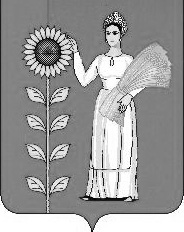 